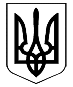 ВЕЛИКОДИМЕРСЬКА СЕЛИЩНА РАДАБРОВАРСЬКОГО РАЙОНУ КИЇВСЬКОЇ ОБЛАСТІР І Ш Е Н Н ЯПро затвердження детального плану території житлової забудови в смт Велика Димерка Броварського району Київської областіРозглянувши проект детального плану території житлової забудови в смт Велика Димерка Броварського району Київської області, розроблений ПП «Земельно-архітектурне бюро «Меридіан»»,  керуючись ст. 26 Закону України «Про місцеве самоврядування в Україні, селищна радаВ И Р І Ш И Л А:1. Детальний план території житлової забудови в смт Велика Димерка Броварського району Київської області затвердити.       Основні техніко-економічні показники: загальна площа території забудови –19,6489 га, територія садибних ділянок – 12,9257 га, площа ділянки – 0,09-0,11 га, площа озеленення – 1,9837 га, кількість – 125 шт.2. Депутатській комісії  з питань земельних відносин та охорони навколишнього природного середовища питань агропромислового комплексу, земельних ресурсів та екології доручити провести інвентаризацію звернень громадян, що надійшли до селищної ради з клопотанням про надання земельних ділянок для будівництва та обслуговування житлового будинку та господарських будівель і споруд.Селищний голова			                                       А.Б. Бочкарьов смт Велика Димерка8 лютого 2018 року№  99   V – VІІ